Regulamin sklepu internetowego Forma by Forma

wraz z załącznikami: 

Załącznik nr 1
Pouczenie o prawie odstąpienia od umowy

Załącznik nr 2Wzór oświadczenia o odstąpieniu od umowy zawartej na odległość
Załącznik nr 3
Wzór formularza reklamacji.

Regulamin sklepu internetowego Forma by Formaobowiązujący od dnia 10 grudnia 2018 roku§ 1Postanowienia ogólneSklep internetowy dostępny na stronie internetowej pod adresem www.formabyforma.pl jest prowadzony przez firmę Forma by Forma Marlena Forma-Filipczak z siedzibą w Turku przy ul. Zdrojowej 7, 62-700 Turek wpisaną do Centralnej Ewidencji i Informacji o Działalności Gospodarczej (CEIDG), posiadającą NIP: 6681677237 Regon: 311114533.Dane kontaktowe:

adres pocztowy:  
Forma by Forma
ul. Zdrojowa 7
62-700 Turek
woj. wielkopolskie

adres poczty elektronicznej: 
sklep@formabyforma.pl
kontakt@formabyforma.pl 

numer telefonu: +48 502 346 175, czynny w dni robocze w godzinach od 8:00 do 20:00 (opłata jak za zwykłe połączenie telefoniczne, zgodnie z pakietem taryfowym dostawcy usług, z którego korzysta Klient).Definicje

Ilekroć w niniejszym Regulaminie użyte są wymienione poniżej terminy należy przez nie rozumieć:

Forma by Forma - firmę Forma by Forma Marlena Forma-Filipczak z siedzibą w Turku przy ul. Zdrojowej 7, 62-700 Turek wpisaną do Centralnej Ewidencji i Informacji o Działalności Gospodarczej (CEIDG), posiadającą NIP: 6681677237 Regon: 311114533.

Sklep internetowy – Sklep internetowy dostępny na stronie internetowej pod adresem www.formabyforma.pl

Klient – osoba fizyczna, która ukończyła 13. rok życia, przy czym w przypadku nieukończenia przez tę osobę 18. roku życia, wymagana jest zgoda jej przedstawiciela ustawowego, chyba że posiada ona pełną zdolność do czynności prawnych, a także osoba prawna lub jednostka organizacyjna nie posiadająca osobowości prawnej, której przepisy prawa przyznają zdolność prawną, która korzysta ze Sklepu internetowego, w szczególności, która na zasadach określonych w niniejszym Regulaminie składa zamówienie za pośrednictwem Sklepu internetowego;

Konsument – pełnoletnia osoba fizyczna posiadająca pełną zdolność do czynności prawnych, dokonująca w Sklepie internetowym zakupu niezwiązanego bezpośrednio z jej działalnością gospodarczą lub zawodową.

Zamówienie – oświadczenie woli Kupującego, złożone za pośrednictwem Sklepu internetowego, określające: rodzaj i ilość towaru znajdującego się w asortymencie Sklepu internetowego w chwili składania zamówienia, sposób zapłaty, sposób dostarczenia towaru, miejsce wydania towaru oraz dane Kupującego, stanowiące złożenie przez Kupującego oferty zawarcia umowy sprzedaży z Forma by Forma towarów będących przedmiotem zamówienia, za pośrednictwem Sklepu internetowego;

Czas realizacji zamówienia – liczba dni roboczych, w których Forma by Forma skompletuje zamówienie złożone przez Kupującego w Sklepie internetowym, powierzy zamówiony towar przewoźnikowi oraz dostarczy zamówiony towar za pośrednictwem przewoźnika do miejsca wskazanego przez Klienta w zamówieniu;

Dni robocze – dni tygodnia od poniedziałku do piątku z wyłączeniem dni ustawowo wolnych od pracy;Niniejszy Regulamin określa zasady korzystania ze Sklepu internetowego, w szczególności zasady zawierania za pośrednictwem Sklepu internetowego umów sprzedaży towarów znajdujących się w asortymencie Sklepu internetowego, zasady wykonywania tych umów oraz zasady postępowania reklamacyjnego.Wszystkie towary znajdujące się w asortymencie Sklepu internetowego są fabrycznie nowe.Zamówienia składane przez Klientów są realizowane wyłącznie na terenie Rzeczypospolitej Polskiej.Do korzystania ze Sklepu internetowego, w tym do przeglądania asortymentu Sklepu internetowego oraz składania zamówień, niezbędne jest spełnienie następujących minimalnych wymagań technicznych:

a)     posiadanie komputera lub innego urządzenia multimedialnego z dostępem do sieci Internet;
b)     posiadanie przeglądarki internetowej:

-      Internet Explorer w wersji 8.0 lub nowszej z włączoną obsługą ActiveX, JavaScript i Cookies lub
-      Mozilla Firefox w wersji 22.0 lub nowszej z włączoną obsługą appletów Javy, JavaScript i cookies lub
-      Google Chrome w wersji 28.0 lub nowszej z włączoną obsługą appletów Javy, JavaScript i cookies lub
-      Opera w wersji 12.0 lub nowszej z włączoną obsługą appletów Javy, JavaScript i cookies lub
-      Apple Safari 5.0 lub nowszej z włączoną obsługą appletów Javy, JavaScript i cookies;

c)     posiadanie aktywnego konta poczty elektronicznej (e-mail);
d)     zalecana minimalna rozdzielczość ekranu 1024 x 768 pikseli.W celu zapewnienia bezpieczeństwa komunikatów i danych przekazywanych w Sklepie internetowym, Forma by Forma podejmuje środki techniczne i organizacyjne odpowiednie do stopnia zagrożenia, w szczególności środki służące zapobieganiu pozyskania i modyfikacji przez osoby nieuprawnione danych osobowych przesyłanych przez Internet. Forma by Forma zapewnia bezpieczeństwo transmisji danych przekazywanych w Sklepie internetowym poprzez stosowanie protokołu SSL (SecureSocketLayer).Kupujący korzystający ze Sklepu internetowego jest zobowiązany do:

a)     korzystania ze Sklepu internetowego w sposób zgodny z obowiązującymi przepisami prawa oraz postanowieniami niniejszego Regulaminu,
b)     korzystania ze Sklepu internetowego zgodnie z dobrymi obyczajami oraz z poszanowaniem dóbr osobistych innych podmiotów,
c)     niedostarczania i nieprzekazywania treści o charakterze bezprawnym,
d)     korzystania ze Sklepu internetowego w sposób niezakłócający jego funkcjonowania,
e)     korzystania z wszelkich treści zamieszczonych w ramach Sklepu internetowego jedynie w zakresie własnego użytku osobistego,
f)      niepodejmowania działań polegających na rozsyłaniu lub umieszczaniu w ramach Sklepu internetowego niezamówionej informacji handlowej (spam).§ 2Składanie zamówieńTowar zamówiony w Sklepie internetowym może zostać dostarczony wyłącznie na terenie Rzeczypospolitej Polskiej.Klient może dokonać zakupu towaru znajdującego się w asortymencie Sklepu internetowego przez złożenie zamówienia. Zamówienia mogą być składane dwadzieścia cztery godziny na dobę przez siedem dni w tygodniu przez stronę internetową Sklepu internetowego www.formabyforma.plNiezbędnym elementem procedury składania zamówienia jest zapoznanie się i zaakceptowanie przez Klienta niniejszego Regulaminu oraz Polityki Prywatności, co Klient potwierdza zaznaczając odpowiednie pola przed finalizacją zamówienia. Brak akceptacji przez Klienta niniejszego Regulaminu oraz Polityki Prywatności w toku procedury składania zamówienia uniemożliwia skorzystanie z możliwości nabycia towaru za pośrednictwem Sklepu internetowego.Elementem procedury składania zamówienia jest również podanie przez Klienta jego danych osobowych wskazanych w formularzu zamówienia. Podanie danych osobowych jest dobrowolne, jednakże konieczne w celu złożenia zamówienia.W celu złożenia zamówienia należy za pośrednictwem strony internetowej www.formabyforma.pl skompletować zamówienie, wypełnić formularz zamówienia, wybrać sposób dostarczenia towaru i metodę płatności, a następnie zatwierdzić i przesłać zamówienie przez naciśnięcie na przycisk „Kupuję i płacę”. Naciśnięcie na przycisk „Kupuję i płacę” oznacza złożenie przez Klienta zamówienia z obowiązkiem zapłaty.Klient kompletuje zamówienie korzystając z „Koszyka”. Przez naciśnięcie na przycisk „Do koszyka” Klient dokonuje wyboru towaru znajdującego się w asortymencie Sklepu internetowego w chwili składania zamówienia, zgodnie z jego opisem i ceną. Po naciśnięciu na przycisk „Zamów”, Klient wypełnia formularz zamówienia, wybiera sposób dostarczenia towaru i metodę płatności.W formularzu zamówienia należy wskazać:

a)     imię i nazwisko oraz adres Klienta,
b)     nazwę firmy i NIP (Klienci nie będący Konsumentami)
c)     numer telefonu oraz adres poczty elektronicznej (adres e-mail) Klienta;
d)     dane odbiorcy oraz adres, na który ma być dostarczony towar, jeśli zamówiony towar ma być dostarczony na inny adres niż adres Klienta.Informacja o całkowitej wartości zamówienia, która obejmuje cenę towaru oraz koszty jego dostarczenia, jest każdorazowo podawana na stronie internetowej Sklepu internetowego www.formabyforma.pl w trakcie składania zamówienia, w tym także bezpośrednio przed i w chwili zatwierdzenia i złożenia przez Klienta zamówienia. Są to całkowite koszty, które Klient zobowiązany jest zapłacić.W trakcie procedury składania zamówienia – aż do momentu naciśnięcia na przycisk „Zamów”, Klient ma możliwość modyfikowania zamówienia w zakresie wyboru towaru i ilości. W celu modyfikacji zamówienia w zakresie wyboru towaru należy nacisnąć na przycisk „Kontynuuj zakupy” i ponownie dokonać wyboru towaru przez naciśnięcie na przycisk "Do koszyka". Aby usunąć przedmiot z Koszyka należy nacisnąć na przycisk "Usuń" widoczny w koszyku przy produkcie.  W celu modyfikacji zamówienia w zakresie ilości towaru należy wpisać odpowiednią ilość w polu "Ilość", a następnie nacisnąć na przycisk „Przelicz” w celu zatwierdzenia dokonanej zmiany. Po naciśnięciu na przycisk „Zamów”, Klient przechodzi na stronę Formularza zamówienia.W trakcie procedury składania zamówienia – od momentu naciśnięcia na przycisk „Zamów” do momentu naciśnięcia na przycisk „Kupuję i płacę”, Klient ma możliwość modyfikowania zamówienia w zakresie danych  osobowych, danych adresowych oraz w zakresie wyboru sposobu dostarczenia towaru i metody płatności.Złożenie zamówienia następuje po skompletowaniu zamówienia, wypełnieniu formularza zamówienia oraz wybraniu sposobu dostarczenia towaru i metody płatności. Złożenie zamówienia następuje przez naciśnięcie przez Klienta na przycisk „Kupuję i płacę”. Zamówienie złożone za pośrednictwem Sklepu internetowego pociąga za sobą obowiązek zapłaty.Złożenie zamówienia przez Klienta oznacza złożenie Forma by Forma oferty zawarcia umowy sprzedaży towaru będącego przedmiotem zamówienia.Po złożeniu przez Klienta zamówienia, na adres poczty elektronicznej (adres e-mail), wskazany w formularzu zamówienia zostanie niezwłocznie wysłana przez Forma by Forma wiadomość elektroniczna z potwierdzeniem otrzymania zamówienia i przyjęcia zamówienia do realizacji.Z chwilą otrzymania przez Klienta wiadomości elektronicznej od Forma by Forma z potwierdzeniem otrzymania zamówienia i przyjęcia zamówienia do realizacji zostaje zawarta umowa sprzedaży pomiędzy Klientem a Forma by Forma. Potwierdzenie, udostępnienie, utrwalenie, zabezpieczenie treści zawartej umowy następuje przez przesłanie Klientowi wskazanej powyżej wiadomości elektronicznej z potwierdzeniem otrzymania zamówienia i przyjęcia zamówienia do realizacji wraz z załącznikami w formacie pdf. w postaci niniejszego Regulaminu, pouczenia o prawie odstąpienia od umowy, wzoru formularza oświadczenia o odstąpieniu od umowy.Świadczenie przez Forma by Forma usług drogą elektroniczną w zakresie umożliwienia Klientom składania zamówień na towary oferowane przez Forma by Forma za pośrednictwem Sklepu internetowego jest nieodpłatne i ma charakter jednorazowy. Usługa ulega zakończeniu bezpośrednio po zrealizowaniu zamówienia przez Forma by Forma albo z chwilą wcześniejszego zaprzestania przez Klienta składania zamówienia za pośrednictwem Sklepu internetowego.§ 3Ceny towarówCeny towarów prezentowanych na stronach internetowych Sklepu internetowego wyrażone są w złotych polskich (PLN)Forma by Forma jest zwolniona podmiotowo z podatku VAT i nie wystawia faktur VAT. Do każdego zamówienia dołączony jest rachunek.Ceny towarów podane na stronach internetowych Sklepu internetowego nie zawierają kosztów dostarczenia towaru, które zostały wskazane w § 6 niniejszego Regulaminu. Koszty dostarczenia zamówionego towaru są każdorazowo podawane na stronie internetowej Sklepu internetowego w trakcie składania zamówienia, w tym także bezpośrednio przed i w chwili zatwierdzenia i złożenia przez Klienta zamówienia i uwzględniane są w całkowitej wartości zamówienia. Całkowita wartość zamówienia obejmuje cenę towaru oraz koszty jego dostarczenia.Informacje o cenie towaru, cechach oraz istotnych właściwościach towaru dostępne są na stronie internetowej Sklepu internetowego i zamieszczone są przy prezentowanym towarze.Ceną wiążącą i ostateczną jest cena podana w „Koszyku” w podsumowaniu zamówienia w chwili złożenia zamówienia przez Klienta za pośrednictwem Sklepu internetowego.Ceny towarów prezentowanych na stronach internetowych Sklepu internetowego mogą ulegać zmianie, przy czym zmiana ceny towaru nie ma wpływu na zamówienia złożone przed wejściem w życie zmiany ceny.§ 4Sposoby zapłaty ceny za zamówiony towar oraz kosztów dostarczenia towaruKlient przy składaniu zamówienia może wybrać następujący sposób płatności ceny oraz kosztów dostarczenia towaru:

a)   gotówką przy odbiorze zamówionego towaru (płatność za pobraniem) – Klient dokonuje zapłaty u kuriera odbierając zamówiony towar dostarczony za pośrednictwem za pośrednictwem Poczty Polskiej S.A. z siedzibą w Warszawie na adres wskazany przez Klienta w zamówieniu;
b)    przed odbiorem zamówionego towaru (płatność z góry) - Klient może dokonać zapłaty z góry za zamówiony towar dostarczany za pośrednictwem za pośrednictwem Poczty Polskiej S.A. z siedzibą w Warszawie na adres wskazany przez Klienta w zamówieniu:
- zwykłym przelewem internetowym na podany w wiadomości elektronicznej potwierdzającej zamówienie numer konta lub
- za pośrednictwem systemu płatności internetowych TPay.com należącego do spółki  Krajowy Integrator Płatności S.A., ul. Św. Marcin 73/6, 61-808 Poznań Klient, który przy składaniu zamówienia wybrał płatność z góry, powinien uiścić cenę oraz koszty dostarczenia towaru:
a)    niezwłocznie, w przypadku gdy Klient wybrał sposób zapłaty ceny i kosztów dostarczenia towaru za pośrednictwem systemu płatności internetowych TPay.com
b)    w ciągu 2 dni od otrzymania od Forma by Forma wiadomość elektronicznej z potwierdzeniem otrzymania zamówienia i przyjęcia zamówienia do realizacji, o której mowa w § 2 punkt 14 niniejszego Regulaminu.Klient, który przy składaniu zamówienia wybrał płatność przy odbiorze zamówionego towaru (płatność za pobraniem), zobowiązany jest do dokonania płatności przy odbiorze przesyłki zawierającej zamówiony towar.§ 5Realizacja zamówień, sposób i koszty dostarczenia zamówionego towaruTowary zamawiane za pośrednictwem Sklepu internetowego dostarczane są tylko na terenie Rzeczypospolitej Polskiej.Towar zamówiony za pośrednictwem Sklepu internetowego jest dostarczany paczką pocztową za pośrednictwem Poczty Polskiej S.A. z siedzibą w Warszawie, na adres wskazany przez Klienta w zamówieniu.Towary zamówione za pośrednictwem Sklepu internetowego są dostarczane do miejsca wskazanego przez Klienta w zamówieniu w dni robocze.Dostarczenie towaru zamówionego za pośrednictwem Sklepu internetowego do miejsca wskazanego przez Klienta podczas składania zamówienia jest odpłatne na zasadach określonych poniżej.Koszty dostarczenia zamówionego towaru wynoszą:

a) 14,00 zł - w przypadku, gdy zamówiony towar jest opłacony z góry:
     - zwykłym przelewem internetowym na podany w wiadomości elektronicznej potwierdzającej zamówienie numer konta i dostarczany paczką pocztową za pośrednictwem Poczty Polskiej S.A. z siedzibą w Warszawie
     - za pośrednictwem systemu płatności internetowych TPay.com  i dostarczany paczką pocztową za pośrednictwem Poczty Polskiej S.A. z siedzibą w Warszawie
b)  20,00 zł - w przypadku, gdy Klient wybrał płatność przy odbiorze zamówionego towaru (płatność za pobraniem), a zamówiony towar jest dostarczany paczką pocztową pobraniową za pośrednictwem Poczty Polskiej S.A. z siedzibą w WarszawieCzas realizacji zamówienia złożonego za pośrednictwem Sklepu internetowego w przypadku nie powinien przekroczyć 14 dni roboczych, a w żadnym razie 30 dni od daty zawarcia Umowy sprzedaży, licząc od dnia:

a)    wysłania przez Forma by Forma do Klienta wiadomości elektronicznej z potwierdzeniem przyjęcia zamówienia do realizacji - w przypadku wybrania przez Klienta przy składaniu zamówienia płatności przy odbiorze zamówionego towaru (płatność za pobraniem)
b)   otrzymania przez Forma by Forma potwierdzenia z banku o zaksięgowaniu płatności na koncie Forma by Forma - w przypadku wybrania przez Klienta przy składaniu zamówienia płatności z góry przelewem bankowym lub za pośrednictwem systemu płatności internetowych TPay.comW przypadku, gdy odbiór zamówionego towaru przez Klienta nie będzie możliwy w terminie określonym w punkcie 6 powyżej, Klient i Forma by Forma mogą uzgodnić inny termin odbioru towaru.Towary zamówione za pośrednictwem Sklepu internetowego są dostarczane wraz z wystawionym przez Forma by Forma rachunkiem obejmującym przedmiot zamówienia (cena towaru wraz z kosztami wysyłki). Forma by Forma jest zwolniona podmiotowo z podatku VAT i nie wystawia faktur VAT.§ 6Prawo odstąpienia od umowyZgodnie z art. 27 ustawy z dnia 30 maja 2014 r. o prawach konsumenta (Dz.U. z 2014 r. poz. 827 z późn. zm.) Konsument, który zawarł umowę na odległość, może w terminie 14 dni odstąpić od tej umowy bez podawania jakiejkolwiek przyczyny i bez ponoszenia kosztów, z wyjątkiem kosztów określonych w punkcie 6 i punkcie 7 poniżej. Pouczenie o prawie odstąpienia od umowy, zawierające w szczególności informacje o sposobie i terminie wykonania prawa odstąpienia od umowy oraz o kosztach zwrotu rzeczy w przypadku odstąpienia od umowy, które ponosi Konsument, stanowi załącznik nr 1 do niniejszego Regulaminu.Bieg terminu do odstąpienia od umowy rozpoczyna się:a)    dla umowy, w wykonaniu której Forma by Forma wydaje towar, będąc zobowiązana do przeniesienia jego własności (np. umowa sprzedaży) – od objęcia towaru w posiadanie przez Konsumenta lub wskazaną przez niego osobę trzecią inną niż przewoźnik, a w przypadku umowy, która obejmuje wiele towarów, które są dostarczane osobno, partiami lub w częściach – od objęcia w posiadanie ostatniego towaru, partii lub części,b)    dla pozostałych umów – od dnia zawarcia umowy.Konsument może odstąpić od umowy informując Forma by Forma o swojej decyzji o odstąpieniu od umowy w drodze jednoznacznego oświadczenia na przykład przez wysłanie pisma pocztą na adres: Forma by Forma, ul. Zdrojowa 7, 62-700 Turek, woj. wielkopolskie z dopiskiem „Zwrot” lub przesłanie tego oświadczenia za pośrednictwem poczty elektronicznej na adres: sklep@formabyforma.pl lub kontakt@formabyforma.pl. Oświadczenie o odstąpieniu od umowy można złożyć korzystając z formularza odstąpienia od umowy, którego wzór stanowi załącznik nr 2 do niniejszego Regulaminu, jednak nie jest to obowiązkowe.Do zachowania terminu do odstąpienia od umowy wystarczy wysłanie informacji dotyczącej wykonania przysługującego prawa odstąpienia od umowy przed upływem terminu do odstąpienia od umowy.W przypadku odstąpienia od umowy zawartej na odległość, umowę uważa się za niezawartą. Jeśli Klient będący Konsumentem złożył oświadczenie o odstąpieniu od umowy zanim Forma by Forma przyjął jego ofertę, oferta przestaje wiązać.W przypadku odstąpienia od umowy, Konsument ma obowiązek zwrócić towar Forma by Forma niezwłocznie, nie później jednak niż w terminie 14 dni od dnia, w którym Konsument poinformował Forma by Forma o odstąpieniu od umowy. Do zachowania terminu wystarczy, jeśli Konsument odeśle towar przed upływem 14-dniowego terminu na adres: Forma by Forma, ul. Zdrojowa 7, 62-700 Turek, woj. wielkopolskie, z dopiskiem „Zwrot”. Konsument może również zwrócić rzecz w siedzibie firmy Forma by Forma w godzinach jej otwarcia.Konsument zobowiązany jest ponieść bezpośrednie koszty zwrotu towaru.Jeżeli Konsument wybrał sposób dostarczenia towaru inny niż najtańszy zwykły sposób dostarczenia oferowany przez Forma by Forma, Forma by Forma nie jest zobowiązany do zwrotu Konsumentowi poniesionych przez niego dodatkowych kosztów.W przypadku odstąpienia od umowy Forma by Forma niezwłocznie, nie później niż w terminie 14 dni od dnia otrzymania oświadczenia Konsumenta o odstąpieniu od umowy, zwróci Konsumentowi wszystkie otrzymane od niego płatności, w tym koszty dostarczenia towaru, z wyjątkiem dodatkowych kosztów wynikających z wybranego przez Konsumenta sposobu dostarczenia innego niż najtańszy zwykły sposób dostarczenia oferowany przez Forma by Forma oraz z zastrzeżeniem przypadku wskazanego w punkcie 12 poniżej.Zwrot płatności zostanie dokonany przez Forma by Forma przy użyciu takich samych sposobów płatności, jakich użył Konsument, chyba że Konsument wyraźnie zgodził się na inny sposób zwrotu płatności - w każdym przypadku Konsument nie poniesie żadnych opłat w związku z tym zwrotem.Forma by Forma może wstrzymać się ze zwrotem płatności otrzymanych od Konsumenta do chwili otrzymania towaru z powrotem lub dostarczenia przez Konsumenta dowodu odesłania towaru, w zależności od tego, które zdarzenie nastąpi wcześniej.Konsument ponosi odpowiedzialność za zmniejszenie wartości rzeczy będące wynikiem korzystania z niej w sposób inny niż było to konieczne do stwierdzenia charakteru, cech i funkcjonowania rzeczy.Zgodnie z art. 38 ustawy z dnia 30 kwietnia 2014 roku o prawach konsumenta (Dz. U. z 2014 r., poz. 827 z późn. zm.), prawo odstąpienia od umowy zawartej na odległość nie przysługuje Konsumentowi w odniesieniu do umów:a)   świadczenie usług, jeżeli przedsiębiorca wykonał w pełni usługę za wyraźną zgodą konsumenta, który został poinformowany przed rozpoczęciem świadczenia, że po spełnieniu świadczenia przez przedsiębiorcę utraci prawo odstąpienia od umowy;b)    w której przedmiotem świadczenia jest rzecz nieprefabrykowana, wyprodukowana według specyfikacji konsumenta lub służąca zaspokojeniu jego zindywidualizowanych potrzeb;c)    w której przedmiotem świadczenia jest rzecz ulegająca szybkiemu zepsuciu lub mająca krótki termin przydatności do użycia;d)    w której przedmiotem świadczenia jest rzecz dostarczana w zapieczętowanym opakowaniu, której po otwarciu opakowania nie można zwrócić ze względu na ochronę zdrowia lub ze względów higienicznych, jeżeli opakowanie zostało otwarte po dostarczeniu;e)    w której przedmiotem świadczenia są rzeczy, które po dostarczeniu, ze względu na swój charakter, zostają nierozłącznie połączone z innymi rzeczami.§ 7Procedura rozpatrywania reklamacjiForma by Forma jest zobowiązana do dostarczenia Klientom towaru bez wad fizycznych i prawnych. Forma by Forma ponosi wobec Klientów odpowiedzialność za wady towaru na zasadach określonych w przepisach ustawy z dnia 23 kwietnia 1964 r. Kodeks cywilny (tekst jednolity Dz. U. z 2014, poz. 121 z późn. zm.), w szczególności w art. 556 i następnych Kodeksu cywilnego.Reklamacja może zostać złożona przez Klienta na przykład bezpośrednio w siedzibie firmy w godzinach jej otwarcia lub na piśmie na adres Forma by Forma: Forma by Forma, ul. Zdrojowa 7, 62-700 Turek, woj. Wielkopolskie, z dopiskiem „Reklamacja”.Wskazane jest, aby zgłoszenie reklamacji zawierało w szczególności: imię i nazwisko, adres do korespondencji, adres poczty elektronicznej (adres e-mail), na który ma zostać wysłana odpowiedź na reklamację, jeśli Klient życzy sobie otrzymać odpowiedź na reklamację za pośrednictwem poczty elektronicznej, datę nabycia towaru, rodzaj reklamowanego towaru, dokładny opis wady oraz datę jej stwierdzenia, żądanie Klienta, a także preferowany przez Klienta sposób poinformowania o sposobie rozpatrzenia reklamacji. Wraz ze zgłoszeniem reklamacji należy dostarczyć Forma by Forma dowód zakupu towaru. Może to być na przykład kopia paragonu lub kopia faktury, wydruk z karty płatniczej albo inny dowód. Powyższa treść dotycząca zgłoszenia reklamacji stanowi jedynie przykład, z którego Klient nie musi korzystać, i nie wpływa na skuteczność reklamacji zgłoszonych z pominięciem zalecanego opisu reklamacji.Reklamację można złożyć korzystając z formularza reklamacji dostępnego na stronie internetowej Sklepu internetowego w zakładce „Reklamacje”. Formularz reklamacji stanowi jedynie przykład, z którego, chcąc złożyć reklamację, Klient nie musi korzystać ani się nim kierować.Klient, który wykonuje uprawnienia z tytułu rękojmi, jest zobowiązany na koszt Forma by Forma dostarczyć wadliwy towar do miejsca wskazanego w §8 punkt 2 niniejszego Regulaminu.Forma by Forma rozpatrzy i ustosunkuje się do reklamacji niezwłocznie, nie później niż w terminie 14 dni od dnia złożenia reklamacji. O sposobie rozpatrzenia reklamacji Klient zostanie poinformowany zgodnie z danymi wskazanymi w zgłoszeniu reklamacji.Reklamacje dotyczące usługi Newsletter lub innych usług świadczonych drogą elektroniczną, w tym nieprawidłowości w działaniu Sklepu internetowego, można składać na przykład:

a)    za pośrednictwem poczty elektronicznej na adres: sklep@formabyforma.pl,
b)    telefonicznie, dzwoniąc na numer: +48 502 346 175, czynny od poniedziałku do piątku w godzinach od 8:00 do 16:00 (opłata jak za zwykłe połączenie telefoniczne, zgodnie z pakietem taryfowym dostawcy usług, z którego korzysta Klient).Reklamacja dotycząca usługi Newsletter lub innych usług świadczonych drogą elektroniczną powinna zawierać w szczególności:

- opis sprawy, której dotyczy reklamacja,
- adres poczty elektronicznej (adres e-mail) podany podczas rejestracji Konta Klienta lub w formularzu zamówienia, jeśli Klient życzy sobie otrzymać odpowiedź na reklamację za pośrednictwem poczty elektronicznej na adres e-mail podany podczas rejestracji Konta Klienta lub w formularzu zamówienia lub
- adres do korespondencji podany podczas rejestracji Konta Klienta lub w formularzu zamówienia, jeśli Klient życzy sobie otrzymać odpowiedź na reklamację za pośrednictwem poczty na adres podany podczas rejestracji Konta Klienta lub w formularzu zamówienia lub
- adres poczty elektronicznej (adres e-mail), który jest inny niż adres e-mail podany podczas rejestracji Konta Klienta lub w formularzu zamówienia, jeśli Klient życzy sobie otrzymać odpowiedź na reklamację za pośrednictwem poczty elektronicznej na inny adres e-mail niż podany podczas rejestracji Konta Klienta lub w formularzu zamówienia lub
- adres do korespondencji, który jest inny, niż podany podczas rejestracji Konta Klienta lub w formularzu zamówienia, jeśli Klient życzy sobie otrzymać odpowiedź na reklamację za pośrednictwem poczty na adres inny niż podany podczas rejestracji Konta Klienta lub w formularzu zamówienia lub
- inny preferowany przez Klienta sposób poinformowania o sposobie rozpatrzenia reklamacji.

Powyższa treść dotycząca zgłoszenia reklamacji stanowi jedynie przykład, z którego Klient nie musi korzystać, i nie wpływa na skuteczność reklamacji zgłoszonych z pominięciem zalecanego opisu reklamacji. Rozpatrzenie reklamacji oraz udzielenie odpowiedzi o sposobie jej rozpatrzenia nastąpi niezwłocznie, nie później niż w terminie 14 dni od daty złożenia reklamacji. O sposobie rozpatrzenia reklamacji Klient zostanie poinformowany zgodnie z danymi wskazanymi w zgłoszeniu reklamacji.W przypadku wystąpienia ewentualnych braków w złożonej reklamacji, Forma by Forma zwróci się do Klienta o ich uzupełnienie zgodnie z danymi adresowymi wskazanymi w zgłoszeniu reklamacji.§ 8Pozasądowe sposoby rozpatrywania reklamacji i dochodzenia roszczeńSzczegółowe informacje o pozasądowych sposobach rozpatrywania reklamacji i dochodzenia roszczeń, a także zasady dostępu do tych procedur dostępne są w siedzibach oraz na stronach internetowych powiatowych (miejskich) rzeczników konsumentów, organizacji społecznych, do których zadań statutowych należy ochrona konsumentów, wojewódzkich inspektoratów Inspekcji Handlowej oraz pod następującymi adresami Urzędu Ochrony Konkurencji i Konsumentów: 
www.uokik.gov.pl/spory_konsumenckie.php, https://uokik.gov.pl/pozasadowe_rozwiazywanie_sporow_konsumenckich.php, 
www.uokik.gov.pl/wazne_adresy.php, www.uokik.gov.pl/sprawy_indywidualne.php.Klient posiadający status Konsumenta może uzyskać bezpłatną pomoc w sprawie rozwiązania indywidulanego sporu między Konsumentem a Forma by Forma, korzystając z bezpłatnej pomocy prawnej miejskiego lub powiatowego rzecznika konsumentów albo organizacji społecznej, do której zadań statutowych należy ochrona konsumentów, m.in. Federacji Konsumentów - adres strony internetowej: www.federacja-konsumentow.org.pl.W rozwiązaniu indywidulanego sporu i skargi konsumenckiej związanych z transakcją transgraniczną pomaga także Sieć Europejskich Centrów Konsumenckich. Adresy tych instytucji dostępne są na stronie internetowej Europejskiego Centrum Konsumenckiego www.konsument.gov.pl.Klient będący Konsumentem posiada między innymi następujące możliwości skorzystania z pozasądowego rozwiązania sporu między Konsumentem a Forma by Forma:

a)    zwrócenie się do wojewódzkiego inspektora Inspekcji Handlowej z wnioskiem o wszczęcie postępowania w sprawie pozasądowego rozwiązania sporu między Konsumentem a Forma by Forma przez umożliwienie zbliżenia stanowisk stron w celu rozwiązania sporu przez jego strony lub przedstawienie stronom propozycji rozwiązania sporu,
b)    uprawniony jest do zwrócenia się do stałego sądu polubownego działającego przy wojewódzkim inspektorze Inspekcji Handlowej z wnioskiem o rozstrzygnięcie sporu wynikłego z zawartej umowy sprzedaży.Inspekcja Handlowa jest podmiotem uprawnionym do prowadzenia postępowania w sprawie pozasądowego rozwiązywania sporów konsumenckich. Zadania Inspekcji Handlowej w zakresie prowadzenia postępowania w sprawie pozasądowego rozwiązywania sporów konsumenckich oraz organizowania i prowadzenia stałych sądów polubownych wykonują właściwi miejscowo wojewódzcy inspektorzy Inspekcji Handlowej. Wykaz wszystkich wojewódzkich inspektorów Inspekcji Handlowej oraz stałych sądów polubownych wraz z adresami ich stron internetowych znajduje się na stronie internetowej Urzędu Ochrony Konkurencji i Konsumentów pod adresem www.uokik.gov.pl/wazne_adresy.php.Wykaz instytucji zajmujących się pozasądowym rozwiązywaniem sporów konsumenckich wraz z informacją o rodzaju spraw, jakimi poszczególne podmioty się zajmują dostępny jest na stronie internetowej Urzędu Ochrony Konkurencji i Konsumentów pod adresem www.uokik.gov.pl.Przy Prezesie Urzędu Ochrony Konkurencji i Konsumentów działa również punkt kontaktowy do spraw pozasądowego rozwiązywania sporów konsumenckich oraz internetowego systemu rozwiązywania sporów konsumenckich, do zadań którego należy między innymi udzielanie pomocy Konsumentom w sprawach dotyczących pozasądowego rozwiązywania sporów konsumenckich, w szczególności w sprawach sporów wynikających z transgranicznych umów zawieranych z konsumentami.Konsument może skorzystać z platformy internetowego systemu rozwiązywania sporów konsumenckich (platforma ODR), zgodnie z rozporządzeniem Parlamentu Europejskiego i Rady (UE) Nr 524/2013 z dnia 21 maja 2013 r. w sprawie internetowego systemu rozstrzygania sporów konsumenckich oraz zmiany rozporządzenia (WE) nr 2006/2004 i dyrektywy 2009/22/WE (rozporządzenie w sprawie ODR w sporach konsumenckich).

Europejska platforma ODR ma ułatwiać niezależne, bezstronne, przejrzyste, skuteczne, szybkie i sprawiedliwe pozasądowe rozstrzyganie przez Internet sporów między konsumentami i przedsiębiorcami dotyczących zobowiązań umownych wynikających z internetowych umów sprzedaży lub umów o świadczenie usług zawieranych między konsumentami mieszkającymi w Unii Europejskiej a przedsiębiorcami mającymi siedzibę w Unii Europejskiej. 
Poniżej zamieszczamy łącze elektroniczne do platformy ODR 
ec.europa.eu/consumers/odr.Skorzystanie z dostępnych pozasądowych sposobów rozpatrywania reklamacji i dochodzenia roszczeń jest możliwe po zakończeniu procedury reklamacyjnej i ma charakter dobrowolny - obie strony muszą wyrazić zgodę na postępowanie. Forma by Forma wyraża zgodę na udział w postępowaniu w sprawie pozasądowego rozwiązywania sporów z Konsumentami.§ 9NewsletterKlient może wyrazić zgodę na otrzymywanie Newslettera udostępnianego przez Forma by Forma. Newsletter wysyłany jest wyłącznie do Klientów, którzy zamówili Newsletter poprzez wpisanie adresu poczty elektronicznej (adres e-mail) w okienku newslettera znajdującego się w zakładce Newsletter na stronie www.formabyforma.pl oraz wyrazili zgodę na otrzymywanie na podany adres poczty elektronicznej (adres e-mail) informacji handlowych w rozumieniu ustawy z dnia 18 lipca 2002 r. o świadczeniu usług drogą elektroniczną (tekst jednolity Dz. U. z 2013 r., poz. 1422).W ramach usługi Newsletter, za pośrednictwem poczty elektronicznej, na podany przez Klienta adres poczty elektronicznej (adres e-mail), wysyłana jest informacja w formie listu elektronicznego (e-mail). Newsletter zawiera w szczególności informacje o ofercie produktów Forma by Forma, nowych kolekcjach, aktualnych promocjach oraz inne informacje o produktach oferowanych przez Forma by Forma. Newsletter wysyłany jest nieodpłatnie.Klient może w każdej chwili, bez podania przyczyny i bez ponoszenia kosztów zrezygnować z Newslettera, naciskając na link "Wypisz się" umieszczony w stopce każdego Newslettera, Forma by Forma na podany przez Klienta adres poczty elektronicznej wyśle link potwierdzający wypisanie się z Newslettera. Po kliknięciu w link adres e-mail Klienta zostanie usunięty z bazy subskrybentów Newslettera.§ 10Dane osobowe Dane osobowe podane przez Klienta w procesie składania zamówienia są przetwarzane przez Forma by Forma Marlena Forma-Filipczak z siedzibą w Turku przy ul. Zdrojowej 7, 62-700 Turek wpisaną do Centralnej Ewidencji i Informacji o Działalności Gospodarczej (CEIDG), posiadającą NIP: 6681677237 Regon: 311114533, która jest administratorem danych osobowych. Szczegółowe zasady przetwarzania danych osobowych zawiera Polityka prywatności i plików cookies (§ 12 niniejszego Regulaminu) oraz Polityka Prywatności zamieszczona na stronie sklepu internetowego  www.formabyforma.pl§ 11Polityka prywatności i plików cookiesPostanowienia ogólneNiniejszy dokument stanowi klauzulę informacyjną w myśl art. 13 ust. 1 i 2 Rozporządzenia Parlamentu Europejskiego i Rady (UE) 2016/679 z dn. 27.04.2016 r. w sprawie ochrony osób fizycznych w związku z przetwarzaniem danych osobowych i w sprawie swobodnego przepływu takich danych oraz uchylenia dyrektywy 95/46/WE (dalej RODO) dla osób (Klientów) korzystających z usług dostępnych w sklepie internetowym działającym pod adresem https://formabyforma.pl.Administratorem danych osobowych w rozumieniu art. 4 pkt 4 RODO jest Marlena Forma-Filipczak wykonująca działalność gospodarczą pod firmą Forma by Forma Marlena Forma-Filipczak pod adresem ul. Zdrojowa 7, 62-700 Turek, NIP: 6681677237, REGON: 311114533, adres e-mail: sklep@formabyforma.pl, telefon: +48 502 346 175.Administrator w myśl art. 32 ust. 1 RODO przestrzega zasady ochrony danych osobowych oraz stosuje odpowiednie środki techniczne i organizacyjne w celu zapobieżenia przypadkowego lub niezgodnego z prawem zniszczenia, utraty, modyfikacji, nieuprawnionego ujawnienia lub nieuprawnionego dostępu do danych osobowych przetwarzanych w związku z prowadzoną działalnością.Podanie przez klienta danych osobowych jest warunkiem do zawarcia umowy, której przedmiotem są usługi świadczone przez administratora lub oferowane przez niego produkty. Klient jest zobowiązany do podania danych osobowych, a konsekwencją niepodania danych jest niemożność skorzystania z oferty administratora.Cel i podstawy przetwarzania danych osobowychAdministrator przetwarza dane osobowe w następujących celach:

a) zawieranie i realizacja umów sprzedaży, których przedmiotem są produkty oferowane przez administratora danych w jego sklepie internetowym;
b) świadczenie drogą elektroniczną usług dostępnych na stronach internetowych administratora danych;
c) przesyłanie informacji marketingowych dotyczących oferty produktowej lub usługowej administratora danych;
d) udzielanie odpowiedzi na pytania kierowane do administratora danych za pomocą formularza kontaktu dostępnego w jego sklepie internetowym.Podstawą przetwarzania danych osobowych jest:

a) 6 ust. 1 lit. b) RODO dla celów, o których w ust. 1 lit. a – b;
b) 6 ust. 1 lit. a) i f) RODO dla celów, o których mowa w ust. 1 lit. c – d.Odbiorcy danych. Przekazywanie danych do państw trzecichOdbiorcami danych osobowych przetwarzanych przez administratora mogą być podmioty pośredniczące w dostawach lub realizujące dostawy do osób dokonujących zakupów produktów administratora danych oraz operatorzy płatności elektronicznych.Dane osobowe nie będą przekazywane do państw trzecich.Okres przechowywania danych osobowychAdministrator danych przechowuje dane osobowe przez okres czasu związany z terminem obowiązywania umowy, z której realizacją związane jest przetwarzanie danych, a w razie zakończenia realizacji umowy nie dłużej niż:a) przez okres czasu w jakim osoba, której dane dotyczą może wykonywać uprawnienia z tytułu rękojmi administratora za wady rzeczy sprzedanej lub gwarancji;b) przez okres 5 lat dla danych osobowych znajdujących się na dokumentach rozliczeniowych (faktury) zgodnie z ustawą o rachunkowości.Uprawnienia osoby, której dane dotycząKażda osoba, której dane osobowe są przetwarzane przez administratora ma prawo dostępu do treści swoich danych, prawo do ich sprostowania, usunięcia („prawo do bycia zapomnianym”), ograniczenia przetwarzania, prawo do przenoszenia danych, prawo sprzeciwu oraz prawo do cofnięcia zgody na przetwarzanie danych w dowolnym momencie.Każda osoba, która uzna, że jej dane osobowe są przetwarzane przez administratora z naruszeniem przepisów RODO, ma prawo wniesienia skargi do Prezesa Urzędu Ochrony Danych Osobowych.
Polityka „Cookies”Administrator wykorzystuje pliki typu Cookies w celu gromadzenia informacji związanych z korzystaniem z Sklepu internetowego przez Klienta. Pliki Cookies to niewielkie pliki tekstowe wysyłane i przechowywane na urządzeniu Klienta, za pomocą którego łączy się z Sklepem internetowym. Administrator wykorzystuje pliki Cookies „sesyjne” przechowywane na urządzeniu końcowym Klienta do czasu wylogowania, wyłączenia strony internetowej lub wyłączenia przeglądarki internetowej oraz pliki Cookies „stałe” przechowywane na urządzeniu końcowym Klienta przez czas określony w parametrach plików Cookies lub do czasu ich usunięcia przez Klienta.Pliki Cookies pozwalają Administratorowi na dostosowanie i optymalizację Sklepu internetowego dla potrzeb Klientów, tworzenie statystyk odsłon Sklepu internetowego oraz zapewnienie bezpieczeństwa Sklepu internetowego. Pliki Cookies umożliwiają także zapamiętanie wybranych przez Klienta ustawień oraz parametrów strony.Cookies zapisują podstawowe dane statystyczne o odwiedzinach oraz PHPSESSID. W plikach tych nie są zapisywane dane osobowe.

Dodatkowo zapisywane są do ciasteczka (cookies) dane użytkownika, który wypełniał formularz zamówienia, ale w pewnym momencie zrezygnował z dalszego jego wypełniania by przejść na inną podstronę. Takie dane przechowywane będą tylko do wyłączenia przeglądarki. Jeśli klient w koszyku naciśnie na przycisk “Zapamiętaj koszyk” to utworzy się ciasteczko (cookies), które przechowywać będzie przez 72 godziny zaszyfrowane id tymczasowego zamówienia. Skrypt przechowuje także w zmiennej sesyjnej (sessions) id tymczasowego zamówienia jeśli użytkownik doda jakiś produkt do koszyka. Przechowywanie tych danych wymagane jest do prawidłowego działania skryptu i dokończenia procesu złożenia zamówienia. Zewnętrzne (przekazywane) pliki cookies wykorzystywane przez ewentualnych partnerów strony internetowej (np. Google, Facebook, Instagram, Twitter, Youtube, Pinterest itp) podlegają dodatkowo ich własnej polityce prywatności i ochrony, są związane z popularyzacją serwisu lub anoninowym badaniem statystyk oglądalności. Klient może odmówić udzielenia zgody na wykorzystywanie plików cookies poprzez zmianę ustawienia swojej przeglądarki i blokadę zapisu cookies.Klient w każdej chwili za pomocą swojej przeglądarki internetowej może skasować pliki Cookies pochodzące z Sklepu internetowego lub całkowicie zablokować ich gromadzenie na urządzeniu Klienta.Zablokowanie przez Klienta możliwości gromadzenia plików Cookies na jego urządzeniu może utrudnić lub uniemożliwić Klientowi korzystanie z niektórych funkcjonalności Sklepu internetowego.§ 12Postanowienia końcoweUmowy zawierane za pośrednictwem Sklepu internetowego zawierane są w języku polskim.Informacje i cenniki zamieszczone na stronie internetowej Sklepu internetowego pod adresem www.formabyforma.pl, odnoszące się do towarów prezentowanych w Sklepie internetowym, nie stanowią oferty w rozumieniu przepisów ustawy z dnia 23 kwietnia 1964 r. Kodeks cywilny (tekst jednolity Dz. U. z 2014, poz. 121 z późn. zm.)Forma by Forma honoruje wszelkie prawa Klientów przewidziane w przepisach obowiązującego prawa, a w szczególności przewidziane w przepisach ustawy z dnia 23 kwietnia 1964 r. Kodeks cywilny (tekst jednolity Dz. U. z 2014, poz. 121 z późn. zm.) oraz ustawy z dnia 30 kwietnia 2014 r. o prawach konsumenta (DZ. U. z 2014 r., poz. 827). Postanowienia niniejszego Regulaminu nie mają na celu ograniczyć lub wyłączyć jakichkolwiek praw Klientów wynikających z przepisów prawa.Niniejszy Regulamin dostępny jest nieodpłatnie na stronie internetowej Sklepu internetowego w zakładce „Regulamin” pod adresem www.formabyforma.pl oraz w siedzibie Forma by Forma. Regulamin jest udostępniony na wyżej wskazanej stronie internetowej w formie, która umożliwia pozyskanie, odtwarzanie i utrwalanie treści niniejszego Regulaminu za pomocą systemu teleinformatycznego, którym posługuje się Klient. Utrwalenie, zabezpieczenie i udostępnienie treści umowy zawartej za pośrednictwem Sklepu internetowego następuje przez przesłanie Klientowi na adres poczty elektronicznej podany w ramach transakcji dokonywanej w Sklepie internetowym treści zawartej umowy.Forma by Forma zastrzega sobie prawo do dokonywania zmiany niniejszego Regulaminu z przyczyn prawnych lub organizacyjnych. O treści zmian Regulaminu każdy Klient zostanie poinformowany przez umieszczenie pod adresem Sklepu www.formabyforma.pl wiadomości o zmianie Regulaminu, zawierającej zestawienie zmian Regulaminu i utrzymanie tej informacji na stronie Sklepu internetowego www.formabyforma.pl przez okres co najmniej 14 kolejnych dni kalendarzowych. W przypadku dokonania zmiany niniejszego Regulaminu wszystkie umowy zawarte i zamówienia złożone przed datą wejścia w życie zmiany Regulaminu będą realizowane zgodnie z Regulaminem w brzmieniu obowiązującym w dniu zawarcia umowy i złożenia zamówienia przez Klienta.W sprawach nieuregulowanych w niniejszym Regulaminie mają zastosowanie przepisy prawa polskiego, w szczególności ustawy z dnia 23 kwietnia 1964 r. Kodeks cywilny (tekst jednolity Dz. U. z 2014, poz. 121 z późn. zm.), a w przypadku Klientów będących Konsumentami także przepisy ustawy z dnia 30 kwietnia 2014 r. o prawach konsumenta (DZ. U. z 2014 r., poz. 827).Niniejszy Regulamin zawiera następujące załączniki: 
a) Załącznik nr 1: Pouczenie o prawie odstąpienia od umowy.
b) Załącznik nr 2: Wzór formularza odstąpienia od umowy.
c) Załącznik nr 3: Wzór formularza reklamacji.Niniejszy Regulamin wchodzi w życie z dniem 10 grudnia 2018 r. i obowiązuje do umów zawartych od tego dnia.Załącznik nr 1POUCZENIE O PRAWIE ODSTĄPIENIA OD UMOWYPrawo odstąpienia od umowyMają Państwo prawo odstąpić od niniejszej umowy w terminie 14 dni bez podania jakiejkolwiek przyczyny.Termin do odstąpienia od umowy wygasa po upływie 14 dni od dnia:w którym weszli Państwo w posiadanie rzeczy lub w którym osoba trzecia inna niż przewoźnik i wskazana przez Państwa weszła w posiadanie rzeczy - w przypadku umowy zobowiązującej do przeniesienia własności rzeczy,w którym weszli Państwo w posiadanie ostatniej z rzeczy lub w którym osoba trzecia inna niż przewoźnik i wskazana przez Państwa weszła w posiadanie ostatniej z rzeczy - w przypadku umowy zobowiązującej do przeniesienia własności wielu rzeczy, które dostarczane są osobno,w którym weszli Państwo w posiadanie ostatniej partii lub części lub w którym osoba trzecia inna niż przewoźnik i wskazana przez Państwa weszła w posiadanie ostatniej partii lub części – w przypadku umowy zobowiązującej do przeniesienia własności rzeczy dostarczanych partiami lub w częściach,zawarcia umowy - w przypadku umów o świadczenie usług.Aby skorzystać z prawa odstąpienia od umowy, muszą Państwo poinformować nas, to jest Forma by Forma, ul. Zdrojowa 7, 62-700 Turek, woj. wielkopolskie o swojej decyzji o odstąpieniu od niniejszej umowy w drodze jednoznacznego oświadczenia na przykład przez przesłanie tego oświadczenia za pośrednictwem poczty elektronicznej na adres: sklep@formabyforma.pl lub kontakt@formabyforma.pl lub wysłanie pisma pocztą na adres:Forma by Formaul. Zdrojowa 762-700 Turekwoj. wielkopolskiez dopiskiem „Zwrot”.Mogą Państwo skorzystać z wzoru formularza odstąpienia od umowy, jednak nie jest to obowiązkowe.Aby zachować termin do odstąpienia od umowy, wystarczy, aby wysłali Państwo informację dotyczącą wykonania przysługującego Państwu prawa odstąpienia od umowy przed upływem terminu do odstąpienia od umowy.Skutki odstąpienia od umowyW przypadku odstąpienia od niniejszej umowy zwracamy Państwu wszystkie otrzymane od Państwa płatności, w tym koszty dostarczenia rzeczy (z wyjątkiem dodatkowych kosztów wynikających z wybranego przez Państwa sposobu dostarczenia innego niż najtańszy zwykły sposób dostarczenia oferowany przez nas), niezwłocznie, a w każdym przypadku nie później niż 14 dni od dnia, w którym zostaliśmy poinformowani o Państwa decyzji o wykonaniu prawa odstąpienia od niniejszej umowy.Zwrotu płatności dokonamy przy użyciu takich samych sposobów płatności, jakie zostały przez Państwa użyte w pierwotnej transakcji, chyba że wyraźnie zgodzili się Państwo na inne rozwiązanie; w każdym przypadku nie poniosą Państwo żadnych opłat w związku z tym zwrotem.Możemy wstrzymać się ze zwrotem płatności do czasu otrzymania rzeczy lub do czasu dostarczenia nam dowodu jej odesłania, w zależności od tego, które zdarzenie nastąpi wcześniej.

Prosimy odesłać lub przekazać nam rzecz niezwłocznie, a w każdym razie nie później niż 14 dni od dnia, w którym poinformowali nas Państwo o odstąpieniu od niniejszej umowy. Termin jest zachowany, jeżeli odeślą Państwo rzecz przed upływem terminu 14 dni na adres:
Forma by Forma, 
ul. Zdrojowa 7, 
62-700 Turek, 
woj. wielkopolskiez dopiskiem „Zwrot”.Będą Państwo musieli ponieść bezpośrednie koszty zwrotu rzeczy.Odpowiadają Państwo tylko za zmniejszenie wartości rzeczy wynikające z korzystania z niej w sposób inny niż było to konieczne do stwierdzenia charakteru, cech i funkcjonowania rzeczy.Załącznik nr 2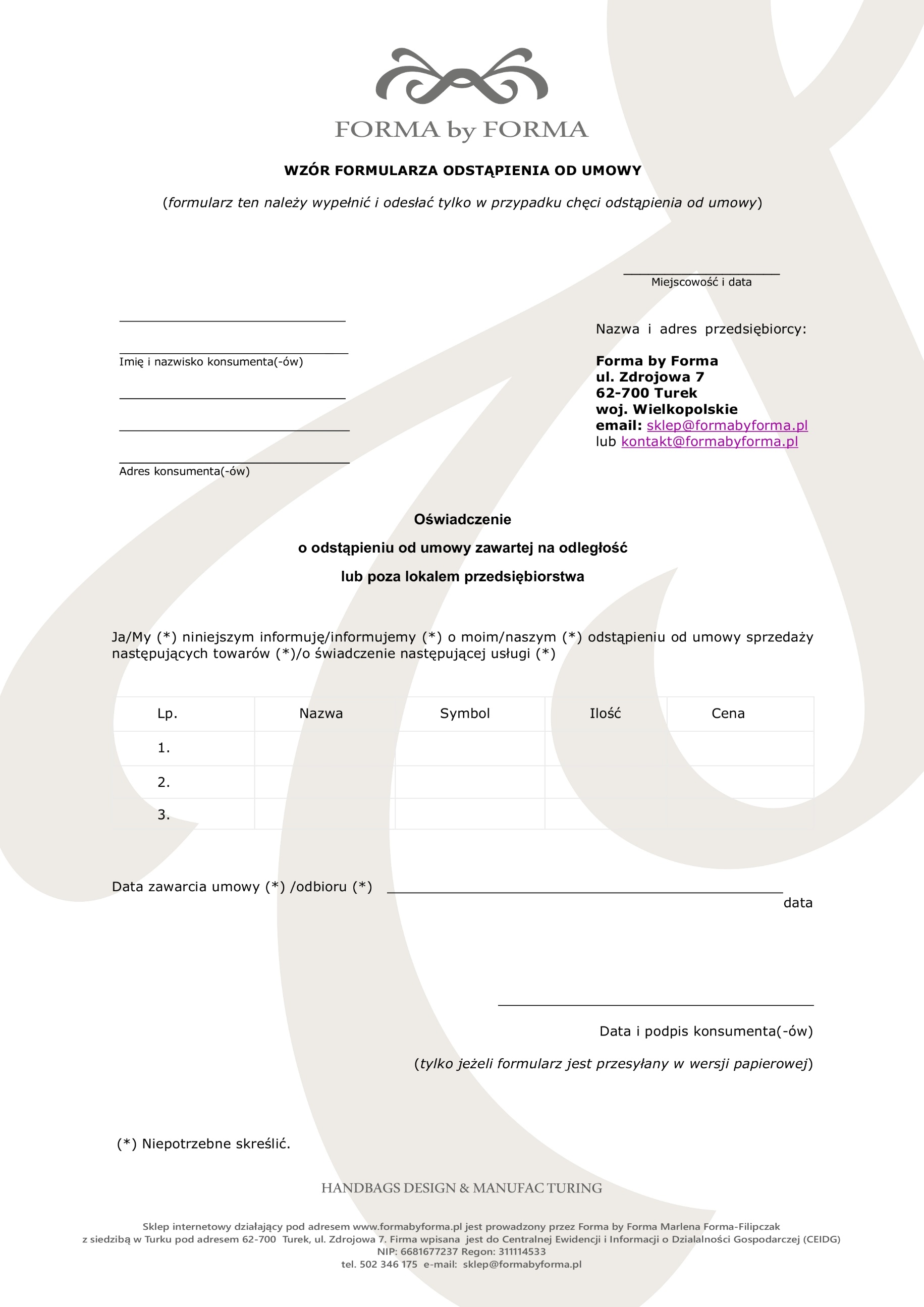 Załącznik nr 3Reklamacja towaru
(formularz ten należy wypełnić i odesłać tylko w przypadku chęci złożenia reklamacji)Niniejszym zawiadamiam, iż zakupiony przeze mnie w dniu ……………………..… towar jest wadliwy. Wada polega na……………………………………………………………………………………………………. …………………………………………………………………………………………………………………......……………………………………………………………………..………………………………………………………………………………………………..……….………………………………………………………….…………

Wada została stwierdzona w dniu ……………………….. Z uwagi na powyższe, na podstawie ustawy z dnia 23 kwietnia 1964 r. kodeks cywilny żądam:                                                                                               Data i podpis konsumenta(-ów) (*) Niepotrzebne skreślić.                                                
 _________________            _   Imię i nazwisko konsumenta(-ów)                                                
___________________________
___________________________
Adres konsumenta(-ów) ___________________ 
Miejscowość i dataNazwa i adres przedsiębiorcy:
Forma by Formaul. Zdrojowa 762-700 Turekwoj. Wielkopolskieemail: sklep@formabyforma.pl 
lub kontakt@formabyforma.plwymiany towaru na nowy (art. 561 § 1)nieodpłatnej naprawy towaru (art. 561 § 1)obniżenia ceny towaru o kwotę ……………………………..  (słownie: ………………………… ……………………………….……………………………………………………………) zł, 
Proszę o zwrot podanej kwoty na konto /przekazem pocztowym na mój adres *  …………………………..…………………..……………………………………………………………………………  …………………………………………………………………………………………………….…… (art. 560 § 1)odstępuję od umowy i proszę o zwrot ceny towaru na konto ……………………………………………………………………………………..…………………. (art. 560 § 1)